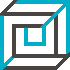 Uczelniana Komisja ds. Stopni Państwowej Wyższej Szkoły Filmowej, Telewizyjnej i Teatralnej Z a p r a s z a dnia 4 listopada 2021 roku, o godz. 10.00na  publiczna obronę rozprawy doktorskiejmgr Piotra Zbierskiego„Cykl fotograficzny Echoes Shades realizowany w latach 2016-2020 oraz jego formy prezentacji w formie książek, wystawy, strony internetowej i prezentacji multimedialnej.Fotograf i fotografia wobec rytuałów, symboli i emocji. Od natury znaczącej do kultury (O)znaczonej”z wykorzystaniem środków komunikacji elektronicznej zapewniających kontrolę jej przebiegu i rejestracjędoktoranta Wydziału Operatorskiego i Realizacji Telewizyjnej        Promotor: 	  prof. Grzegorz Przyborek        Recenzenci:          prof. Prof. Andrzej Bator,  ASP we Wrocławiu                                         prof. Witold Jacyków, UŚ w KatowicachStreszczenie rozprawy oraz recenzje pracy zostały zamieszczone na stronie internetowej Uczelni pod adresem: BIP, Awanse naukowe, Uczelniana Komisja ds. Stopni.Link do spotkania: https://us06web.zoom.us/j/81326933937?pwd=ejBrZ2MyQUxVSWY0U0R1MFJlbGo3QT09 Meeting ID: 813 2693 3937 
Passcode: BQUSr3 